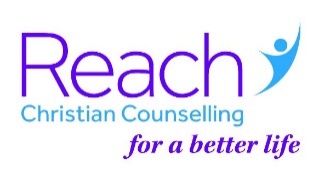 Counselling Service: EvaluationWe wish to continually improve our work, and your honest response to the following questions will greatly assist this.Counselling: In which area were you seen?	Liverpool				West Kirby	SouthportPlease Rate The Following:(1 = very poor, 2 = poor, 3 = average, 4 = good, 5 = very good)How would you rate your counselling experience?	Rating: …………...…........Comments ......................................................................................................................................................How well do you feel you and your counsellor worked together?	Rating: …………...........…Comments ......................................................................................................……………………….………….How expert and effective did your counsellor seem to be?	Rating: ...........…..............Comments ......................................................................................................................................................If you are not presently using our services, why did you stop?Comments ................................................................................………………………………………..……….....………………………………………………………………………………………………………………..……………How good was the information given before your first appointment? 	Rating: ..........……….....…How valuable did you find the Counselling Agreement? 	Rating: .......………...….…How would you have rated your well-being before your counselling? 	Rating: ..................………How would you rate your well-being at the end of your counselling? 	Rating: ....………..…..……Did you feel that the counselling you received helped you grow? 	Rating: .............................Comments ......................................................................................................................................................…………………………………………………………………………………………................................................How would you rate the use of prayer in your counselling? 	Rating: or N/A ………..….If you need further help, would you return to your counsellor?	            ........................…..Additional comments about your counsellor e.g. appearance, punctuality etc:………………………………………………………………………………………………………………………….….……………………………………………………………………………………..………………..…………………….How confidential did you feel your disclosed information would remain. 	Rating: ………………….…Reception: Admin staff and facilities: please give your overall rating of:Friendliness  …….………	Efficiency  ………..…....…..	Appearance  ……………Reception area  …………	Counselling room  …………	The Building  ……………Would you recommend the services of Reach? …………Please take this opportunity to express your feelings, either positive or negative, about your experience with Reach.  Also, any suggestions. Please be completely open and honest, so we may check our standards to see if we need to make changes.....................................................................................................................................................................................................................................................................................................................................................................................................................................................................................................................................................................................................................................................................................................................................................................................................................................................................................................................................................................................................................................................................................................................................Please tick to give us permission to use any comments anonymously for publicity        	I want to help others find a better life !You can help others to receive a similar quality of care by being a Reach Partner or a Friend. This way you are enabling hurting people across the  to find a better life. Partners choose to give regularly (usually by monthly standing order). This gives the Team a great sense of support, as well as much needed resources. Friends also play a significant part in the work, through being generally supportive, considering occasional giving and perhaps prayerful support.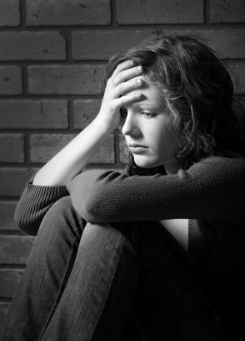 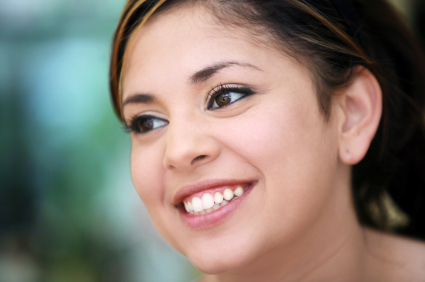 I would like:To become a Friend of Reach      Friends receive our newsletter and consider occasional giving	 
Information on being a Reach Partner     Partners receive our newsletter and choose to donate monthly	
Information on becoming a volunteer with Reach, or helping with fund raising	
To discuss having a Reach presentation at your church        (We will phone you to discuss this.)	
Training:	Liverpool		Southport	Chester/Wirral	Any 
Christian Counselling Courses:					
Name ......................................................................	Date .................................................Thank you very much for taking the time to complete this. We will use this information as we seek to develop and improve our work.Please return this evaluation to: Reach Merseyside, 85A 	 Or use the freepost envelope                                  Tel: 0151 737 2121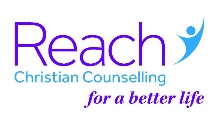 +Reach Merseyside is a Registered Charity No. 701330